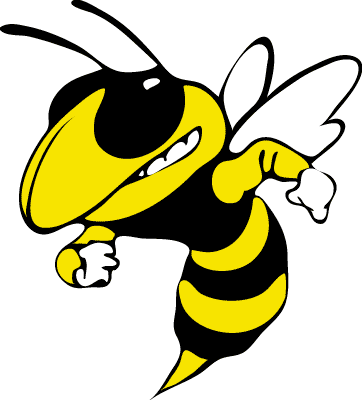 Times are subject to change.   To keep informed, sign up for the BHS e-tree at bhs-owner@lmi.net.What do I need to do to try out for a team?● Attend all team tryout days starting August 19 (Except Football which starts August 12).*Volleyball tryouts will run until August 30*Bring appropriate gear and water.Complete a Medical Examination form.  The form (found in the Athletic Packet) must be signed and stamped by a doctor) verifying that you are healthy to tryout and compete in high school sports.  Physical forms are good for one year only. Complete an Athletic Packet Packets can be picked up outside the Athletic Director’s office (J207-behind Jacket Stadium)OrDownload the necessary forms at http://www.berkeleyhighathletics.org/athletic-packet Remember to include all signatures for doctor, student athlete, and parent/guardian on emergency forms, medical examination, and concussion forms.● Bring athletic packet to first day of tryouts and give to your coach.  No Athletic Packet= No Tryout.SPORTCross CountryTIME5-7 PMLOCATIONBHS TrackCOACHBradley JohnsonEMAILBradleyJohnson2@gmail.comField Hockey4-6 PM*Football starts 8/12           Varsity 2-6pmBHS TurfTBDathleticdirector@berkeley.netFootballJV 4-6PM         Fr 2-4:30PM       BHS TurfJames Barnesjamesbarnes@berkeley.netGirls Golf4-6 PMTilden GolfTommy McGill        tommymcgill@att.netGirls Tennis4-6 PMKing Middle School Tennis Courts (Hopkins & Colusa)Mary Bedfordmarybedford@att.netGirls Volleyball4-7 PMDonahue GymLisa Busbee-Youngbhsvolleyballcoach@yahoo.comBoys and Girls Water Polo3PM Meeting Tryouts 3:30-5:30PMBHS PoolBill Gaeblerwilliamgaebler@berkeley.net